Lampiran 1 . Kisi-kisi Angket sebelum uji cobaKISI-KISI ANGKET PENGUATAN POSITIFKISI-KISI ANGKET MOTIVASI BELAJARLampiran 2. Angket sebelum uji cobaANGKET PENELITIAN“HUBUNGAN ANTARA PENGUATAN POSITIF DENGAN MOTIVASI BELAJAR IPS SISWA DI SDN 143 KORONG KECAMATAN TELLULIMPOE KABUPATEN SINJAI”Petunjuk pengisian angket :Berdoalah terlebih dahulu sebelum mengerjakan!Tulislah nama, kelas, dan nomor absen adik-adik terlebih dahulu!Bacalah angket ini dengan seksama dan jawablah sesuai dengan keadaan yang sebenarnya!Berilah tanda ceklis (pada kolom jawaban yang disediakan!Setelah angket selesai dijawab, kumpulkan di depan kelas!Pilihan jawaban :Selalu		: dilakukan setiap hari 6 hari Sering		: dilakukan 4 – 5 hari Kadang-kadang	: dilakukan 1 - 3 hari Tidak pernah	: tidak dilakukan sama sekaliAtas kesediaanya mengisi angket ini,saya ucapkan terima kasihAngket Penguatan PositifAngket Motivasi BelajarLampiran 3. Kisi-Kisi Angket Setelah Uji CobaKISI-KISI ANGKET PENGUATAN POSITIF“HUBUNGAN ANTARA PENGUATAN POSITIF DENGAN MOTIVASI BELAJAR IPS SISWA DI SDN 143 KORONG KECAMATAN TELLULIMPOE KABUPATEN SINJAI”KISI-KISI ANGKET MOTIVASI BELAJARLampiran 4. Angket Setelah Uji CobaANGKET PENELITIAN“HUBUNGAN ANTARA PENGUATAN POSITIF DENGAN MOTIVASI BELAJAR IPS SISWA DI SDN 143 KORONG KECAMATAN TELLULIMPOE KABUPATEN SINJAI”Petunjuk pengisian angket :Berdoalah terlebih dahulu sebelum mengerjakan!Tulislah nama, kelas, dan nomor absen adik-adik terlebih dahulu!Bacalah angket ini dengan seksama dan jawablah sesuai dengan keadaan yang sebenarnya!Berilah tanda ceklis (pada kolom jawaban yang disediakan!Setelah angket selesai dijawab, kumpulkan di depan kelas!Pilihan jawaban :Selalu		: dilakukan setiap pertemuan (6 kali) Sering		: dilakukan 4 – 5 hari Kadang-kadang	: dilakukan 1 - 3 hari Tidak pernah	: tidak dilakukan sama sekaliAtas kesediaanya mengisi angket ini,saya ucapkan terima kasih!Angket Penguatan PositifAngket Motivasi BelajarLampiran 5.   Hasil Uji Coba Angket Penguatan Positif  Sumber: Hasil Pengolahan Data Program SPSS 20Lampiran 6.  Hasil Uji Coba Angket Motivasi Belajar Sumber: Hasil Pengolahan Data Program SPSS 20Lampiran 7.  Hasil Uji Reabilitas Hasil uji reabilitas instrumen penguatan posistif (X)Hasil uji reabilitas instrumen motivasi belajar (Y)  Lampiran 8. Rekapitulasi Jawaban RespondenLampiran 9.  Skor Jawaban Untuk Variabel X Penguatan PositifLampiran 10 :Skor Jawaban Untuk Variabel Y Motivasi BelajarLampiran 11 . Analisis DataLampiran 12 . Hasil Uji Normalitas DataLampiran 13 . Hasil Uji KorelasiLampiran 14 . Nilai-Nilai r Product Moment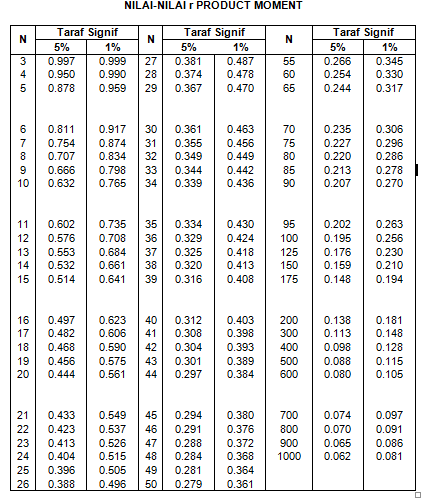 IndikatorSub IndikatorNo. ItemJumlah item Komponen PenguatanKata Penguatan Yang Disampaikan Guru1, 211Komponen PenguatanKalimat Penguatan Yang Disampaikan Guru3, 411Komponen PenguatanPenguatan berupa mimik dan gerakan badan5, 611Komponen PenguatanPenguatan dengan cara mendekati7, 811Komponen PenguatanPenguatan dengan kegiatan menyenangkan911Komponen PenguatanPenguatan berupa symbol atau benda10, 1111Model/Cara PenggunaanPenguatan Seluruh  Kelompok124Model/Cara PenggunaanPenguatan yang ditunda134Model/Cara PenggunaanPenguatan partial144Model/Cara PenggunaanPenguatan perorangan154Prinsip penggunaanHangat dan antusias16, 175Prinsip penggunaanHindari penggunaan penguatan negative185Prinsip penggunaanBermakna195Prinsip penggunaanPenggunaan yang bervariasi205Total Total Total 20Aspek yang ditelitiIndikatorNo. ItemJumlah ItemJumlah ItemAdanya hasrat dan keinginan untuk berhasil.Ulet1, 2, 3, 444Adanya hasrat dan keinginan untuk berhasil.Tidak mudah putus asa1, 2, 3, 444Adanya hasrat dan keinginan untuk berhasil.Mau belajar dari kesalahan 1, 2, 3, 444Adanya dorongan dan kebutuhan dalam belajar.Dari dalam individu5, 6, 733Adanya dorongan dan kebutuhan dalam belajar.Dari luar individu5, 6, 733Adanya harapan dan cita-cita masa depan.Belajar penuh semangat10, 11, 12, 1355Adanya harapan dan cita-cita masa depan.Berusaha menjadi lebih baik.10, 11, 12, 1355Adanya harapan dan cita-cita masa depan.Keyakinan mencapai tujuan belajar10, 11, 12, 1355Adanya penghargaan dalam belajarPenghargaan verbal14, 1522Adanya penghargaan dalam belajarPenghargaan non verbal14, 1522Adanya keinginan yang menarik dalam belajarKeinginan mendalami materi secara mandiri16, 17, 18, 1944Adanya keinginan yang menarik dalam belajarTekun dalam menghadapi tugas16, 17, 18, 1944Adanya keinginan yang menarik dalam belajarMemperhatikan penjelasan dari guru16, 17, 18, 1944Adanya lingkungan belajar yang kondusifLingkungan sekolah20, 2122Adanya lingkungan belajar yang kondusifLingkungan keluarga20, 2122Adanya lingkungan belajar yang kondusifLingkungan masyarakat20, 2122Jumlah Jumlah Jumlah Jumlah 20No Pernyataan Selalu Sering Kadang-kadangTidak pernah1Bapak/ ibu guru berkata “ya/  benar/ tepat/bagus” apabila saya menjawab pertanyaan dengan benar.2Bapak/Ibu Guru berkata “pintar /pandai”apabila saya mendapat nilai bagus.3Ketika saya berhasil menjawab soal/pertanyaan dengan benar, guru berkata “Jawabanmu benar/tepat sekali”4Bapak/Ibu Guru memberikan nasihat dengan berkata “belajar yang rajin ya!” kepada saya.5Saat saya berhasil menjawab soal /pertanyaan dengan benar, Guru memberikan acungan jempol.6Bapak/ Ibu Guru tersenyum/ menganggukan kepala saat saya dapat menjawab pertanyaan/ mengerjakan soal dengan benar.7Saat saya menemui kesulitan Bapak/ Ibu Guru  mendekati dan memberikan penjelasan.8Bapak/ Ibu Guru mendekati setiap kelompok ketika ada diskusi kelompok.9Bapak/Ibu Guru akan memberikan waktu istirahat lebih awal jika aku mengumpulkan tugas lebih awal10Bapak/ Ibu Guru memberikan Pesan di buku tugas saya apabila saya mengerjakan tugas dengan benar11Bapak/ Ibu Guru akan memberikan simbol bintang, stiker, pensil dll jika aku berhasil menjawab soal dengan benar.12Bapak/Ibu Guru memberikan nasehat kepada seluruh siswa di kelas.13Apabila siswa mendapat nilai bagus saat ulangan nanti, Bapak/Ibu Guru akan memberikan hadiah yang menarik14Saat jawaban saya kurang lengkap lengkap, Bapak/Ibu Guru berkata “ya” , kemudian menyuruh teman lain menjawab. 15Ketika saya menjawab pertanyaan dengan benar, Bapak/Ibu Guru menyentuh bahu/menusap kepala saya16Saat diskusi kelompok selesai Bapak/ Ibu Guru mengajak saya dan teman-teman bertepuk tangan bersama.17Saat jawaban saya kurang benar, Bapak/ Ibu Guru tersenyum dan menyuruh saya memperbaikinya.18Saat siswa melakukan kesalahan, Bapak/Ibu Guru membenarikan nasehat dengan berkata “tidak apa-apa, tapi jangan diulangi lagi”19Saya dan teman-teman bersalam dan mencium tangan dan Bapak/ Ibu Guru tersenyum saat pulang sekolah.20Saat saya mendapat nilai bagus Bapak/Ibu Guru memberikan ucapan selamat sambil tersenyum.No Peryataan Selalu Sering Kadang-kadangTidak pernah1Saya mengerjakan latihan soal tanpa disuruh guru2Setiap akan menghadapi ujian akhir semestersaya belajar lebih giat dari biasanya.3Saya terus mencoba mengerjakan tugas sampai bisa dan selesai.4Saya mengulangi materi palajaran yang telah disampaikan oleh guru.5Saya segera mematikan televisi saat waktu belajar telah tiba.6Orang tua saya bertanya tentang pelajaran yang telah diajarkan Bapak/ Ibu Guru.7Saya belajar dengan giat karena ingin menjadi orang yang berguna bagi nusa danbangsa.8Apabila saya mendapat nilai kurang, saya akan berusaha lebih giat lagi untuk mendapat nilai yang baik.9Saya bertanya kepada guru/teman apabila tidak paham. 10Saya mengerjakan soal-soal latihan agar lancar dalam mengerjakan ulangan.11Saya rajin belajar agar mendapat peringkat tertinggi di kelas12Saya mendapat pujian dari guru dan orang tua ketika saya rajin belajar.13Guru/orangtua akan memberikan hadiah bila saya mendapat peringkat 3 besar di kelas14Saya mempelajari terlebih dahulu materi-materi yang akan disampaikan oleh guru15Saya merasa senang apabila dapat menyelesaikan tugas dari guru.16Saya senang ketika guru mengadakan kuis,sehingga saya belajar sebelumnya agar lebih paham17Saya bertanya kepada Guru/teman apabila kurang memahami pelajaran18Saya suka belajar di tempat yang sepi.19Saya merasa nyaman belajar dengan kondisikelas tenang20Saya bersemangat belajar karena di lingkungan tempat tinggal saya bersihIndikatorSub IndikatorNo. ItemJumlah item Komponen PenguatanKata Penguatan Yang Disampaikan Guru18Komponen PenguatanKalimat Penguatan Yang Disampaikan Guru28Komponen PenguatanPenguatan berupa mimik dan gerakan badan38Komponen PenguatanPenguatan dengan cara mendekati4, 58Komponen PenguatanPenguatan dengan kegiatan menyenangkan68Komponen PenguatanPenguatan berupa symbol atau benda7, 88Model/Cara PenggunaanPenguatan Seluruh  Kelompok94Model/Cara PenggunaanPenguatan yang ditunda104Model/Cara PenggunaanPenguatan partial114Model/Cara PenggunaanPenguatan perorangan124Prinsip penggunaanHangat dan antusias133Prinsip penggunaanBermakna143Prinsip penggunaanPenggunaan yang bervariasi153Total Total Total 15Aspek yang ditelitiIndikatorNo. ItemJumlah ItemJumlah ItemAdanya hasrat dan keinginan untuk berhasil.Ulet1, 2, 333Adanya hasrat dan keinginan untuk berhasil.Tidak mudah putus asa1, 2, 333Adanya hasrat dan keinginan untuk berhasil.Mau belajar dari kesalahan 1, 2, 333Adanya dorongan dan kebutuhan dalam belajar.Dari dalam individu4, 5, 633Adanya dorongan dan kebutuhan dalam belajar.Dari luar individu4, 5, 633Adanya harapan dan cita-cita masa depan.Belajar penuh semangat7, 8, 9, 1044Adanya harapan dan cita-cita masa depan.Berusaha menjadi lebih baik.7, 8, 9, 1044Adanya harapan dan cita-cita masa depan.Keyakinan mencapai tujuan belajar7, 8, 9, 1044Adanya penghargaan dalam belajarPenghargaan verbal11, 12, 1333Adanya penghargaan dalam belajarPenghargaan non verbal11, 12, 1333Adanya keinginan yang menarik dalam belajarKeinginan mendalami materi secara mandiri14, 15, 1633Adanya keinginan yang menarik dalam belajarTekun dalam menghadapi tugas14, 15, 1633Adanya keinginan yang menarik dalam belajarMemperhatikan penjelasan dari guru14, 15, 1633Adanya lingkungan belajar yang kondusifLingkungan sekolah/ keluarga/ masyarakat17, 18, 1933Jumlah Jumlah Jumlah Jumlah 19No Pernyataan Selalu Sering Kadang-kadangTidak pernah1Bapak/ ibu guru berkata “ya/  benar/ tepat/bagus” apabila saya menjawab pertanyaan dengan benar.2Ketika saya berhasil menjawab soal/pertanyaan dengan benar, guru berkata “Jawabanmu benar/tepat sekali”3Bapak/ Ibu Guru tersenyum/ menganggukan kepala saat saya dapat menjawab pertanyaan/ mengerjakan soal dengan benar.4Saat saya menemui kesulitan Bapak/ Ibu Guru  mendekati dan memberikan penjelasan.5Bapak/ Ibu Guru mendekati setiap kelompok ketika ada diskusi kelompok.6Bapak/Ibu Guru akan memberikan waktu istirahat lebih awal jika aku mengumpulkan tugas lebih awal7Bapak/ Ibu Guru memberikan Pesan di buku tugas saya apabila saya mengerjakan tugas dengan benar8Bapak/ Ibu Guru akan memberikan simbol bintang, stiker, pensil dll jika saya berhasil menjawab soal dengan benar9Bapak/Ibu Guru memberikan nasehat kepada seluruh siswa di kelas.10Apabila siswa mendapat nilai bagus saat ulangan nanti, Bapak/Ibu Guru akan memberikan hadiah yang menarik11Saat jawaban saya kurang lengkap lengkap, Bapak/Ibu Guru berkata “ya” , kemudian menyuruh teman lain menjawab. 12Ketika saya menjawab pertanyaan dengan benar, Bapak/Ibu Guru menyentuh bahu/menusap kepala saya13Saat diskusi kelompok selesai Bapak/ Ibu Guru mengajak saya dan teman-teman bertepuk tangan bersama.14Saya dan teman-teman bersalam dan mencium tangan dan Bapak/ Ibu Guru tersenyum saat pulang sekolah.15Saat saya mendapat nilai bagus Bapak/Ibu Guru memberikan ucapan selamat sambil tersenyum.No Peryataan Selalu Sering Kadang-kadangTidak pernah1Saya mengerjakan latihan soal tanpa disuruh guru2Setiap akan menghadapi ujian akhir semester saya belajar lebih giat dari biasanya.3Saya terus mencoba mengerjakan tugas sampai bisa dan selesai.4Saya mengulangi materi palajaran yang telah disampaikan oleh guru.5Saya segera mematikan televisi saat waktu belajar telah tiba.6Orang tua saya bertanya tentang pelajaran yang telah diajarkan Bapak/ Ibu Guru.7Saya belajar dengan giat karena ingin menjadi orang yang berguna bagi nusa danbangsa.8Apabila saya mendapat nilai kurang, saya akan berusaha lebih giat lagi untuk mendapat nilai yang baik.9Saya bertanya kepada guru/teman apabila tidak paham. 10Saya mengerjakan soal-soal latihan agar lancar dalam mengerjakan ulangan.11Saya rajin belajar agar mendapat peringkat tertinggi di kelas12Saya mendapat pujian dari guru dan orang tua ketika saya rajin belajar.13Guru/orangtua akan memberikan hadiah bila saya mendapat peringkat 3 besar di kelas14Saya mempelajari terlebih dahulu materi-materi yang akan disampaikan oleh guru15Saya merasa senang apabila dapat menyelesaikan tugas dari guru.16Saya senang ketika guru mengadakan kuis,sehingga saya belajar sebelumnya agar lebih paham17Saya bertanya kepada Guru/teman apabila kurang memahami pelajaran18Saya merasa nyaman belajar dengan kondisikelas tenang.19Saya bersemangat belajar karena di lingkungan tempat tinggal saya bersihNoHasil Uji ValiditasKeterangan 10.628VALID20.074TIDAK VALID30,540VALID40,124TIDAK VALID50,228TIDAK VALID60,325VALID70,649VALID80,540VALID90,628VALID100,628VALID110,540VALID120,562VALID130,647VALID140,628VALID150,376VALID160,649VALID170,074TIDAK VALID180,049TIDAK VALID190,687VALID200,399VALIDNoHasil Uji ValiditasKeterangan 10.324VALID20.635VALID30,478VALID40,618VALID50,332VALID60,647VALID70,637VALID80,416VALID90,635VALID100,566VALID110,543VALID120,538VALID130,338VALID140,478VALID150,637VALID160,471VALID170,400VALID180,133TIDAK VALID190,594VALID200,380VALIDCase Processing SummaryCase Processing SummaryCase Processing SummaryCase Processing SummaryN%CasesValid25100.0CasesExcludeda0.0CasesTotal25100.0a. Listwise deletion based on all variables in the procedure.a. Listwise deletion based on all variables in the procedure.a. Listwise deletion based on all variables in the procedure.a. Listwise deletion based on all variables in the procedure.Reliability StatisticsReliability StatisticsCronbach's AlphaN of Items.80220Case Processing SummaryCase Processing SummaryCase Processing SummaryCase Processing SummaryN%CasesValid25100.0CasesExcludeda0.0CasesTotal25100.0a. Listwise deletion based on all variables in the procedure.a. Listwise deletion based on all variables in the procedure.a. Listwise deletion based on all variables in the procedure.a. Listwise deletion based on all variables in the procedure.Reliability StatisticsReliability StatisticsCronbach's AlphaN of Items.83220NoXYX2Y2XY138651444422524702444319361849189235247270422092444447632209396929615496124013721298963756136931362072747672209448931498526427044096332894561202537212745104969240147613381113958152133642262124455193630252420135259270434813068144669211647613174153957152132492223164454193629162376175071250050413550185853336428093074194766220943563102204155168130252255214561202537212745224363184939692709233746136921161702243942152117641638255972348151844248263453115628091802273740136916001480284448193623042112294849230424012352304562202538442790315965348142253835325573302553294015335068250046243400344571202550413195355973348153294307365258270433643016374570202549003150384771220950413337395273270453293796405059250034812950415060250036003000424752220927042444435770324949003990444661211637212806454873230453293504465265270442253380473969152147612691484851230426012448494569202547613105505370280949003710jumlah23503050112320190080144592No 123456789101112131415Total12324133442313123824223342332234344434444432332443445243233433442243434754424243334424244962233223442222223774424322442432344784333442334344445293433233334423234510422344244224444491123332233343222239124324232334323244413444334233443434521442342334442232446154223242222224243916242324333442422441743244324423434450184443443444444445819342423344442323472022333423322343241214443123444412144522432224322432424432322333322222333237244323232222323243925443444444444444592624211224424121234274113412223141443728442232233343234442924443423334343248304422242441424244531444444344444444593243443444434343455334343334433333345034333333333333333453544444444434444459363443433434343435237333333333333333453833442334434232347393433443334344435240434333443333334504133343433434343350423333343333334334743344444344444443574433433234333333346453334333343433334846343344333434443524733332233323222339483343342433334334849333333333333333455044334343343434453No No No 12345678910111213141516171819Total1114434443343423324344652223121333232323221331433332222323323332233322474444131444444442344441635533434332333344343234616644131443242433334341567733424434434444243434678844424343343334234344649933333334434333333433611010444244443434442434446911113333333343433233333358121233424332333324223234551313333233334343342343335914144443444344443433334469151533323234333242244433571616223333234243323333235417174442444444444424344471181833131433232442344331531919443334444444243234436620203312133343434424433155212144232444444422323442612222444342434442323333446323232232323242422222222346242221212242222322334214225444343444444444443443722644412144334342222434153272222222322222232212324028222121324424332233421482933332333323232222233349302224244334244342343346231333443333334444343343653233343444444444443444473334444434334434443433346834444334444434344434444713544434444434434444444473363334333333234333333335837333334444434344434444703833333444444434443444471393334344444444444344447340333433333333433333333594122234333334333434333360422223233333233333233235243333334444434344434444704433343333333443433333361454443444444343444444447346333433433434444333334654733333444442434443444469482224222233344433222225149333333444444344433444695033444442434443444470StatisticsStatisticsStatisticsStatisticsPenguatan PositifMotivasi BelajarNValid5050NMissing00MeanMean47.0061.00Std. Error of MeanStd. Error of Mean.8741.283MedianMedian47.0061.50ModeMode45a61aStd. DeviationStd. Deviation6.1789.069VarianceVariance38.16382.245SkewnessSkewness.064-.553Std. Error of SkewnessStd. Error of Skewness.337.337KurtosisKurtosis-.345-.574Std. Error of KurtosisStd. Error of Kurtosis.662.662RangeRange2533MinimumMinimum3440MaximumMaximum5973SumSum23503050Percentiles2544.0054.75Percentiles5047.0061.50Percentiles7552.0069.00a. Multiple modes exist. The smallest value is showna. Multiple modes exist. The smallest value is showna. Multiple modes exist. The smallest value is showna. Multiple modes exist. The smallest value is shownOne-Sample Kolmogorov-Smirnov TestOne-Sample Kolmogorov-Smirnov TestOne-Sample Kolmogorov-Smirnov TestOne-Sample Kolmogorov-Smirnov TestPenguatan PositifMotivasi BelajarNN5050Normal Parametersa,bMean47.0061.00Normal Parametersa,bStd. Deviation6.1789.069Most Extreme DifferencesAbsolute.094.111Most Extreme DifferencesPositive.082.093Most Extreme DifferencesNegative-.094-.111Kolmogorov-Smirnov ZKolmogorov-Smirnov Z.662.786Asymp. Sig. (2-tailed)Asymp. Sig. (2-tailed).773.567a. Test distribution is Normal.a. Test distribution is Normal.a. Test distribution is Normal.a. Test distribution is Normal.b. Calculated from data.b. Calculated from data.b. Calculated from data.b. Calculated from data.CorrelationsCorrelationsCorrelationsCorrelationsPenguatan PositifMotivasi BelajarPenguatan PositifPearson Correlation1.452**Penguatan PositifSig. (2-tailed).001Penguatan PositifN5050Motivasi BelajarPearson Correlation.452**1Motivasi BelajarSig. (2-tailed).001Motivasi BelajarN5050**. Correlation is significant at the 0.01 level (2-tailed).**. Correlation is significant at the 0.01 level (2-tailed).**. Correlation is significant at the 0.01 level (2-tailed).**. Correlation is significant at the 0.01 level (2-tailed).